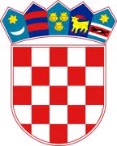 REPUBLIKA HRVATSKASISAČKO MOSLAVAČKA ŽUPANIJAOPĆINA LIPOVLJANIOPĆINSKI NAČELNIKKLASA: 402-01/23-01/01URBROJ: 2176-13-02-23-03Lipovljani, 06. ožujka 2023. godineNa temelju članka 47. Statuta Općine Lipovljani (Službeni vjesnik, broj: 14/21), članka 29. stavka 6. Uredbe o kriterijima, mjerilima i postupcima financiranja i ugovaranja programa i projekata od interesa za opće dobro koje provode udruge (Narodne novine broj: 26/15) i članka 8. stavka 3. Pravilnika o financiranju programa i projekata od interesa za opće dobro koje provode udruge na području Općine Lipovljani (Službeni vjesnik, broj: 4/16), Općinski načelnik Općine Lipovljani na Prijedlog Povjerenstva za ocjenjivanje prijavljenih programa i projekata u 2023. godini donosiO D L U K Uo odobravanju sredstava za financiranje /sufinanciranje programa/projekata za zadovoljavanje javnih potreba koje će na području Općine Lipovljani provoditi udruge u 2023. godiniI.Ovom se Odlukom utvrđuju iznosi sredstava financijske potpore udrugama koje su se javile na Javni poziv Općine Lipovljani za predlaganje programa i projekata za zadovoljavanje javnih potreba koje će na području Općine Lipovljani provoditi udruge u 2023. godini, objavljen dana 20. siječnja 2023. godine.II.Sveukupno planirana sredstva za financiranje projekata udruga u 2023. godini ukupno iznose 108.567,00 eura.Od toga za udruge u kulturi u ukupnom iznosu od 33.181,00 €, za sportske udruge u ukupnom iznosu od 38.489,00 €, za ostale udruge civilnog društva 10.352,00 € te za obnovu i izgradnju sakralnih objekata 26.545,00 €.Sredstva za programe udruga u 2023. godini se dodjeljuju kako slijedi:S udrugama kojima su odobrena sredstva zaključit će se ugovor kojeg u ime Općine Lipovljanipotpisuje Općinski načelnik.III.Ova Odluka stupa na snagu drugi dan od dana objave na web stranici Općine Lipovljani. (www.lipovljani.hr)                                                                                                       Općinski načelnik                                                                                                          Nikola HorvatNAZIV UDRUGENAZIV PROGRAMABROJ BODOVAODOBRENI IZNOS U EURIMAKULTURAKULTURAKULTURAKULTURA„Mlinarice“ udruga žena PiljeniceRedovan rad za 2023. godinu862.000,00UKUPNO:2.000,00KPD Ukrajinaca Karpati LipovljaniKulturna manifestacija – večer ukrajinske pjesme i plesa881.000,00KPD Ukrajinaca Karpati LipovljaniKulturni amaterizam – pjevanje ukrajinskih pjesama 871.000,00KPD Ukrajinaca Karpati LipovljaniKulturni amaterizam – prikaz ukrajinskih plesova871.000,00UKUPNO:3.000,00„Lira“ udruga građana LipovljaniRedovan rad mješovitog pjevačkog zbora „Lira“882.250,00„Lira“ udruga građana LipovljaniPutovanje i nastup u Republici Slovačkoj – Košice i Martin881.250,00UKUPNO:3.500,00Matica slovačka LipovljaniKnjiga „Stota obljetnica Čehoslovačke besede Lipovljani“84500,00Matica slovačka LipovljaniNastupi KUD Lipa i MPZ Lira u Slovačkoj i Austriji (VII. i VII. 2023.)852.500,00Matica slovačka LipovljaniPovijesno-kulturni programi u Slovačkoj etno kući u 2023.842.000,00UKUPNO:5.000,00Ogranak Matice hrvatske LipovljaniTiskanje zbirke pjesama „Lipovljanske lutalice 2“861.300,00Ogranak Matice hrvatske LipovljaniTiskanje knjige Đure Vidmarovića „Moj zavičaj – Lipovljani i Lonjsko polje“88796,00Ogranak Matice hrvatske LipovljaniKnjiževni susreti88250,00UKUPNO:2.346,00Češka beseda Općine Lipovljani100. obljetnica osnivanja Čehoslovačke besede u Lipovljanima871.202,00Češka beseda Općine LipovljaniNastupi na međunarodnim smotrama folklora Erdut i Bosanska Otoka871.540,00Češka beseda Općine LipovljaniDani češke kulture u Lipovljanima881.380,00UKUPNO:4.122,00Kulturno umjetničko društvo „Lipa“ LipovljaniRedovan rad KUD-a tokom godine (održavanje proba mlađe, starije i tamburaške skupine s voditeljima i koreografima, održavanje nastupa i manifestacija, sudjelovanje na događajima vezanim za Općinu i TZ)879.950,00UKUPNO:9.950,00SVEUKUPOVNO DODIJELJENJA SREDSTVA:29.918,00NAZIV UDRUGENAZIV PROGRAMANAZIV PROGRAMABROJ BODOVAODOBRENI IZNOS U EURIMAODOBRENI IZNOS U EURIMASPORTSPORTSPORTSPORTSPORTSPORTLovačko društvo Srnjak LipovljaniLovačko društvo Srnjak LipovljaniManifestacije86862.000,00Lovačko društvo Srnjak LipovljaniLovačko društvo Srnjak LipovljaniTroškovi LD Srnjak Lipovljani81812.000,00Lovačko društvo Srnjak LipovljaniLovačko društvo Srnjak LipovljaniGrađevinski radovi - Krivaj80802.000,00UKUPNO:UKUPNO:6.000,00Kuglački klub "Slavonac" LipovljaniKuglački klub "Slavonac" LipovljaniSudjelovanju u sportskom natjecanju - kuglanje85858.600,00UKUPNO:UKUPNO:8.600,00ŠNK Slavonac LipovljaniŠNK Slavonac LipovljaniFinanciranje redovnog rada kluba84847.000,00ŠNK Slavonac LipovljaniŠNK Slavonac LipovljaniFinanciranje škole nogometa84846.000,00ŠNK Slavonac LipovljaniŠNK Slavonac LipovljaniProjekt ŠNK Slavonac - lipovljanska mladež86861.000,00UKUPNO:UKUPNO:14.000,00Plesno-navijačko-akrobatski klub "Iskrice"Plesno-navijačko-akrobatski klub "Iskrice"Obilježavanje 20 godina cheerleadinga u Lipovljanima8181800,00Plesno-navijačko-akrobatski klub „Iskrice“Plesno-navijačko-akrobatski klub „Iskrice“Sufinanciranje natjecanja, kampova te cheerleading opreme i financijskih izdataka80803.000,00UKUPNO:UKUPNO:3.800,00ŠRD "Šaran" LipovljaniŠRD "Šaran" LipovljaniSudjelovanje u lipovljanskim događanjima tijekom godine (Dan općine/Josipovo - Lipovljanski susreti - Advent u Lipovljanima)85852.089,00ŠRD "Šaran" LipovljaniŠRD "Šaran" LipovljaniUređenje jame Lipovljani (stari tok rijeke Subocke) – treća faza radova83832.000,00ŠRD "Šaran" LipovljaniŠRD "Šaran" LipovljaniNatjecanje članova Društva: lov ribe udicom na plovak i poribljavanje voda na kojima gospodari ŠRD "Šaran" Lipovljani82822.000,00UKUPNO:UKUPNO:6.089,00SVEUKUPNO DODIJELJENA SREDSTVA:SVEUKUPNO DODIJELJENA SREDSTVA:38.489,00NAZIV UDRUGENAZIV PROGRAMANAZIV PROGRAMABROJ BODOVABROJ BODOVAODOBRENI IZNOS U EURIMAODOBRENI IZNOS U EURIMAOSTALE UDRUGE CIVILNOG DRUŠTVAOSTALE UDRUGE CIVILNOG DRUŠTVAOSTALE UDRUGE CIVILNOG DRUŠTVAOSTALE UDRUGE CIVILNOG DRUŠTVAOSTALE UDRUGE CIVILNOG DRUŠTVAOSTALE UDRUGE CIVILNOG DRUŠTVAOSTALE UDRUGE CIVILNOG DRUŠTVAUDVDR ogranak LipovljaniUDVDR ogranak LipovljaniRedovan rad i Dan braniteljaRedovan rad i Dan branitelja81813.900,00UKUPNO:UKUPNO:3.900,00Udruga slijepih grada Kutine i dijela SMŽUdruga slijepih grada Kutine i dijela SMŽBijeli štap 23. Bijeli štap 23. 8080300,00Udruga slijepih grada Kutine i dijela SMŽUdruga slijepih grada Kutine i dijela SMŽOstvarimo ciljOstvarimo cilj8181600,00UKUPNO:UKUPNO:900,00Udruga OSI – osoba s invaliditetom KutinaUdruga OSI – osoba s invaliditetom Kutina„Kamo, kuda – kombijem svuda“„Kamo, kuda – kombijem svuda“8282300,00UKUPNO:UKUPNO:300,00Udruga umirovljenika Općine LipovljaniUdruga umirovljenika Općine LipovljaniMemorijalni sportski susreti „Miroslav Horvat“Memorijalni sportski susreti „Miroslav Horvat“8484700,00Udruga umirovljenika Općine LipovljaniUdruga umirovljenika Općine LipovljaniRad udruge umirovljenika Općine LipovljaniRad udruge umirovljenika Općine Lipovljani84841.900,00Udruga umirovljenika Općine LipovljaniUdruga umirovljenika Općine LipovljaniSportski susreti udruga umirovljenika Sisačko-moslavačke županije u LipovljanimaSportski susreti udruga umirovljenika Sisačko-moslavačke županije u Lipovljanima8383352,00UKUPNO:UKUPNO:2.952,00Klub tehničke kulture LipovljaniKlub tehničke kulture LipovljaniUpoznavanje djece sa svijetom tehnike (LOGO, LEGO, aerotehnika i fotografija)Upoznavanje djece sa svijetom tehnike (LOGO, LEGO, aerotehnika i fotografija)85852.300,00UKUPNO:UKUPNO:2.300,00SVEUKUPNO DODIJELJENA SRESTVA:SVEUKUPNO DODIJELJENA SRESTVA:10.352,00NAZIV UDRUGENAZIV PROGRAMABROJ BODOVABROJ BODOVAODOBRENI IZNOS U KNSAKRALNI OBJEKTISAKRALNI OBJEKTISAKRALNI OBJEKTISAKRALNI OBJEKTISAKRALNI OBJEKTIŽupa svetog Josipa LipovljaniRadovi na unutrašnjim zidnim i stropnim plohama crkve sv. JosipaRadovi na unutrašnjim zidnim i stropnim plohama crkve sv. Josipa8826.145,27UKUPNO:26.145,27